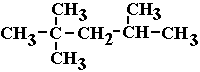 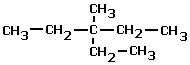 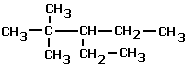 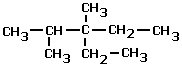 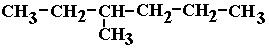 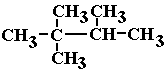 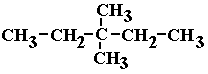 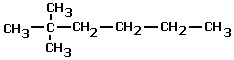 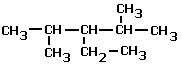 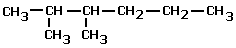 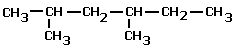 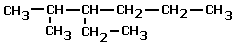 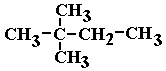 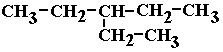 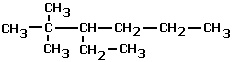 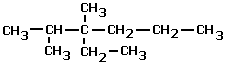 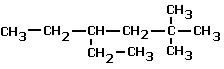 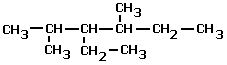 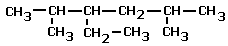 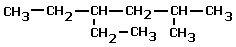 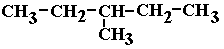 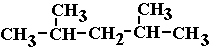 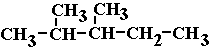 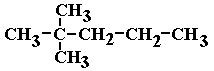 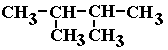 AminobenzeneMethylbenzeneHydroxybenzene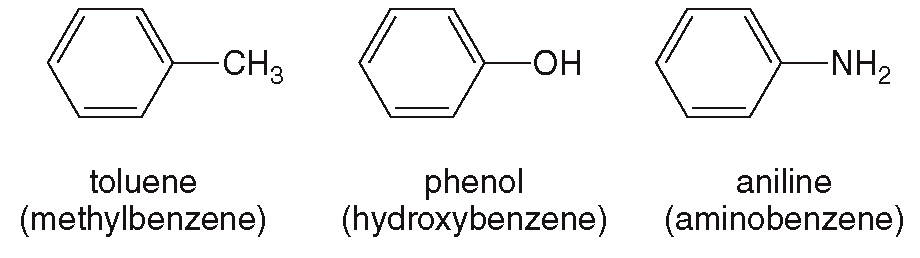 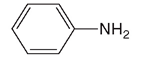 PhenolAnilineToluene